РЕСТРЫ ЗАЧИСЛЕНИЯ ВОСПИТАННИКОВ В ФИЛИАЛ Д/С "РУЧЕЕК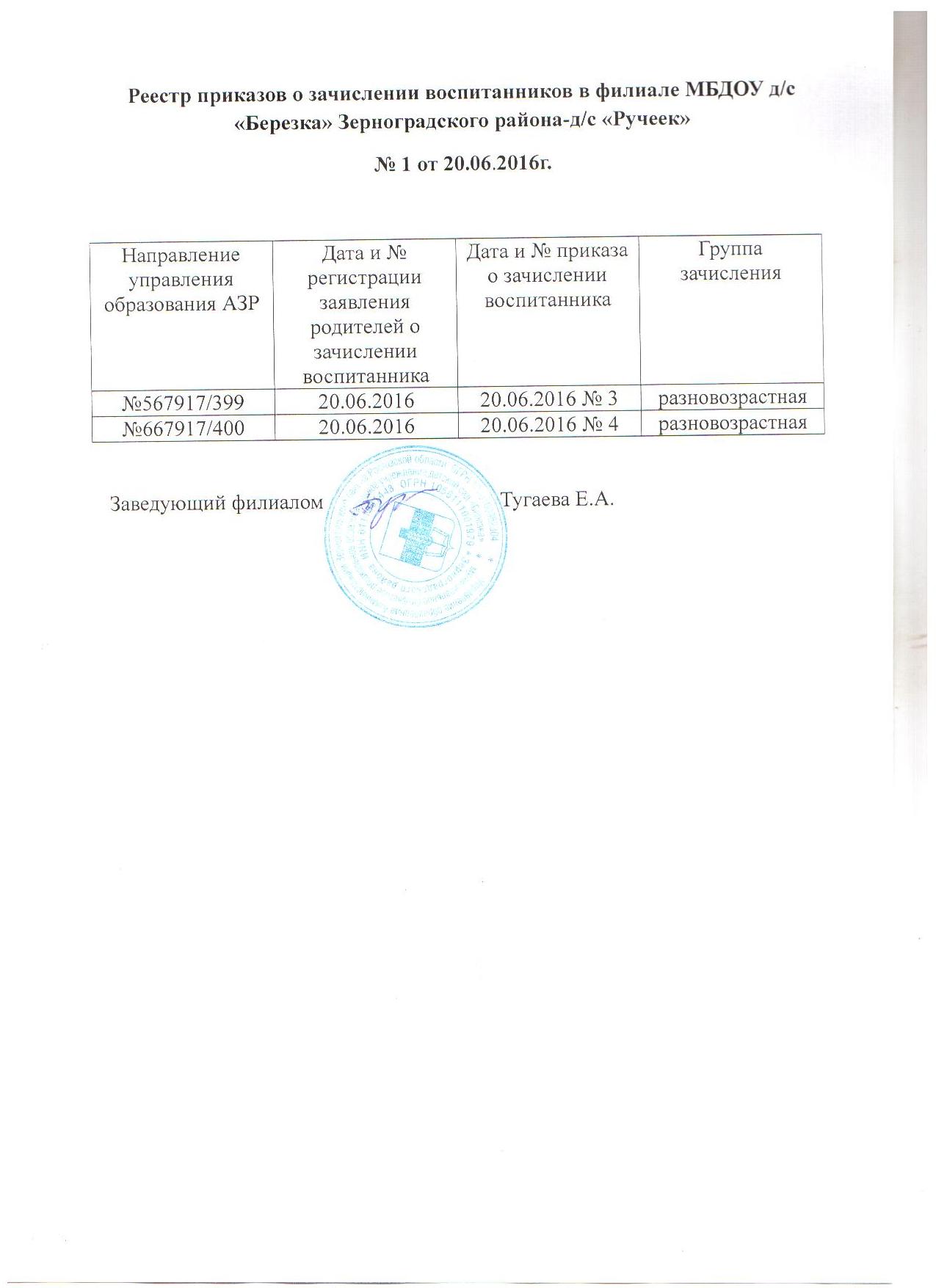 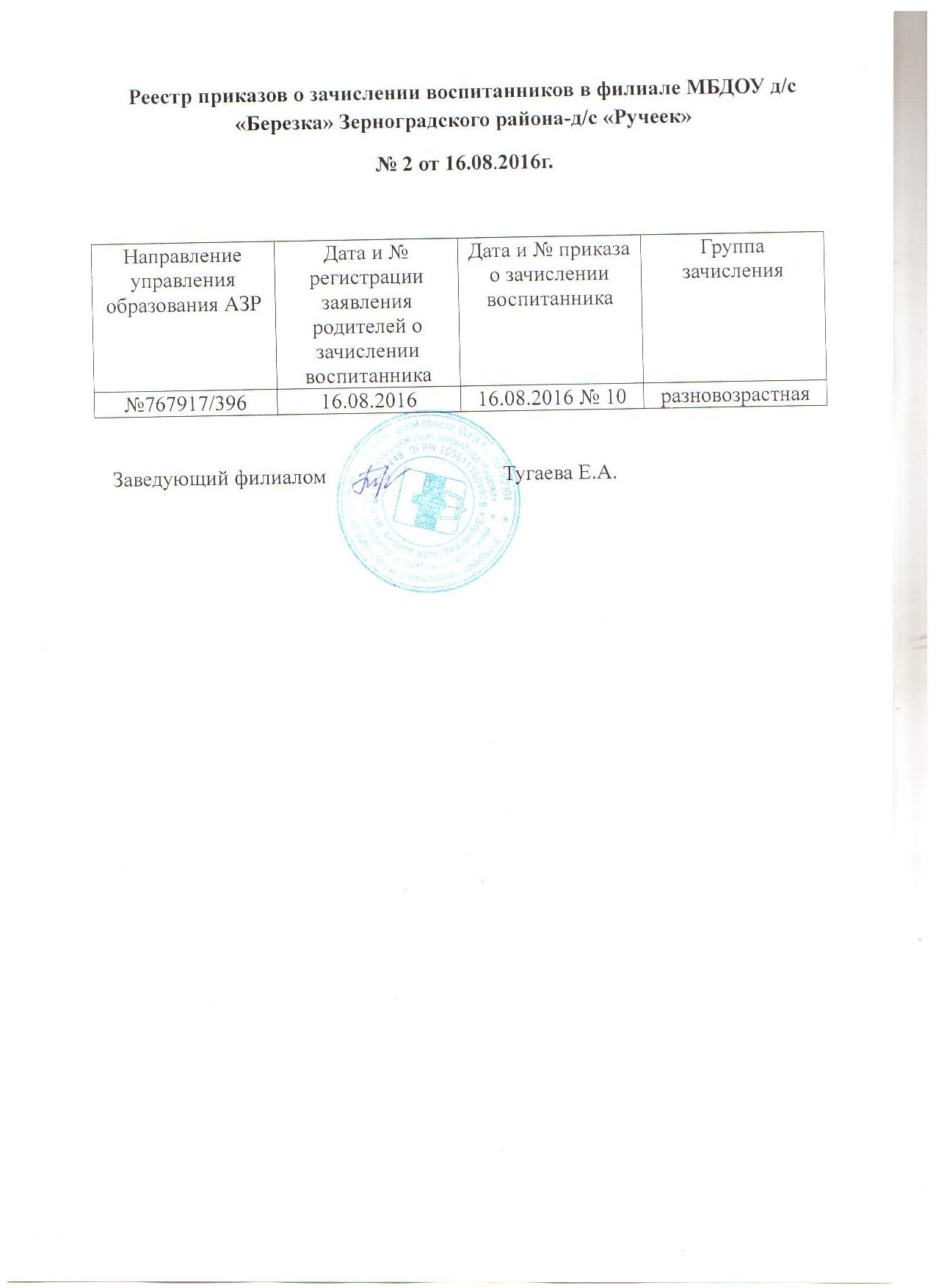 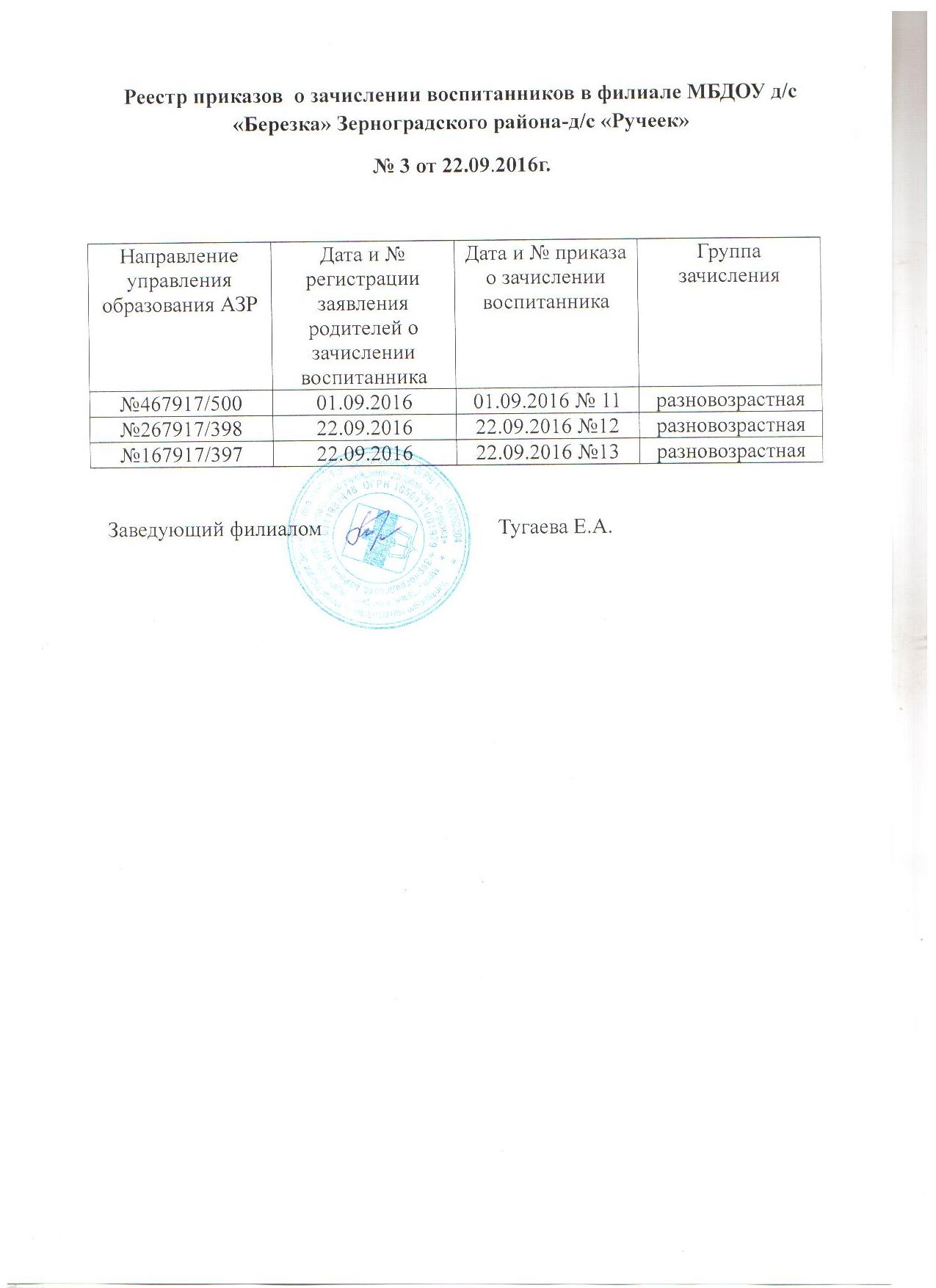 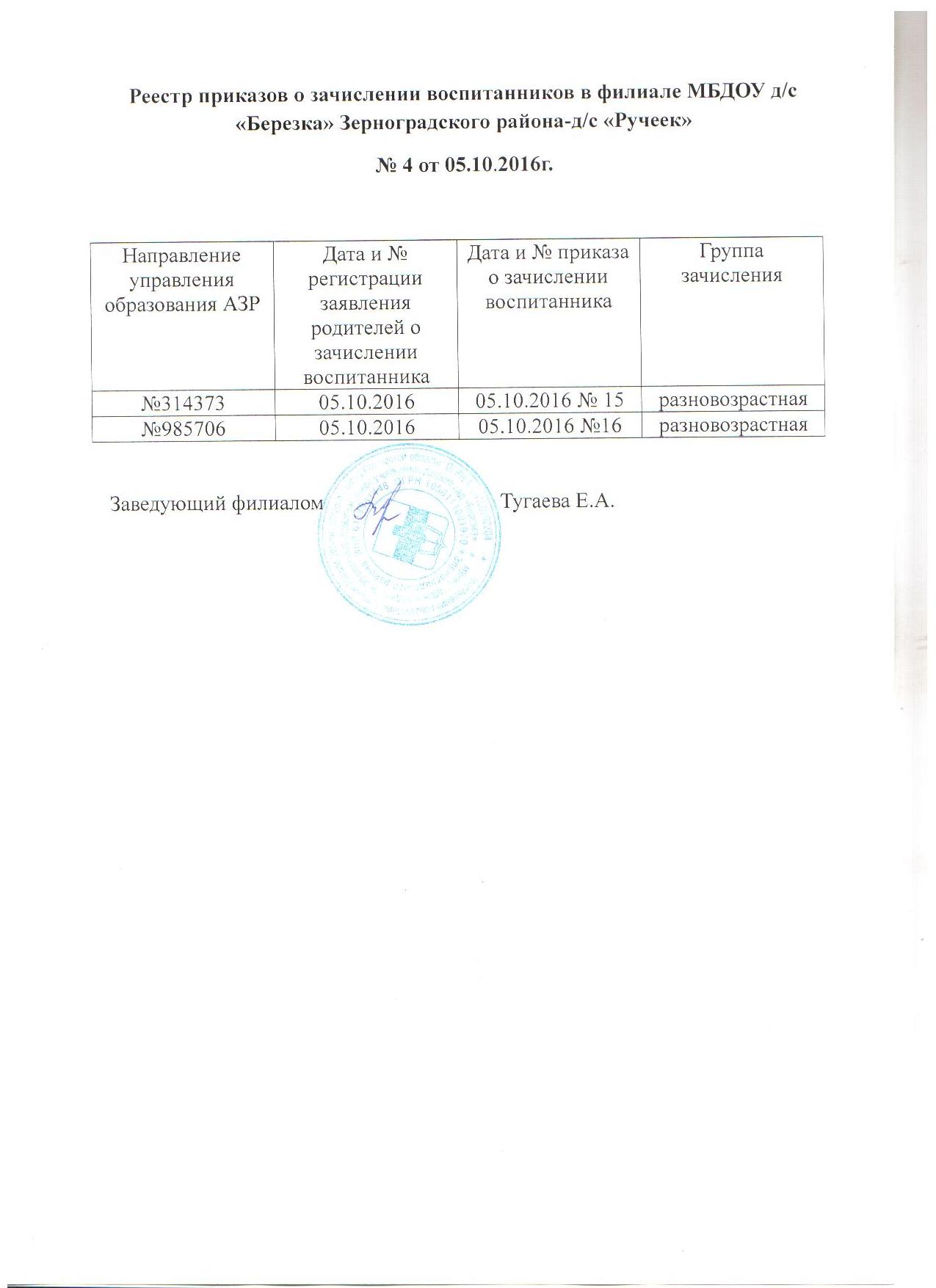 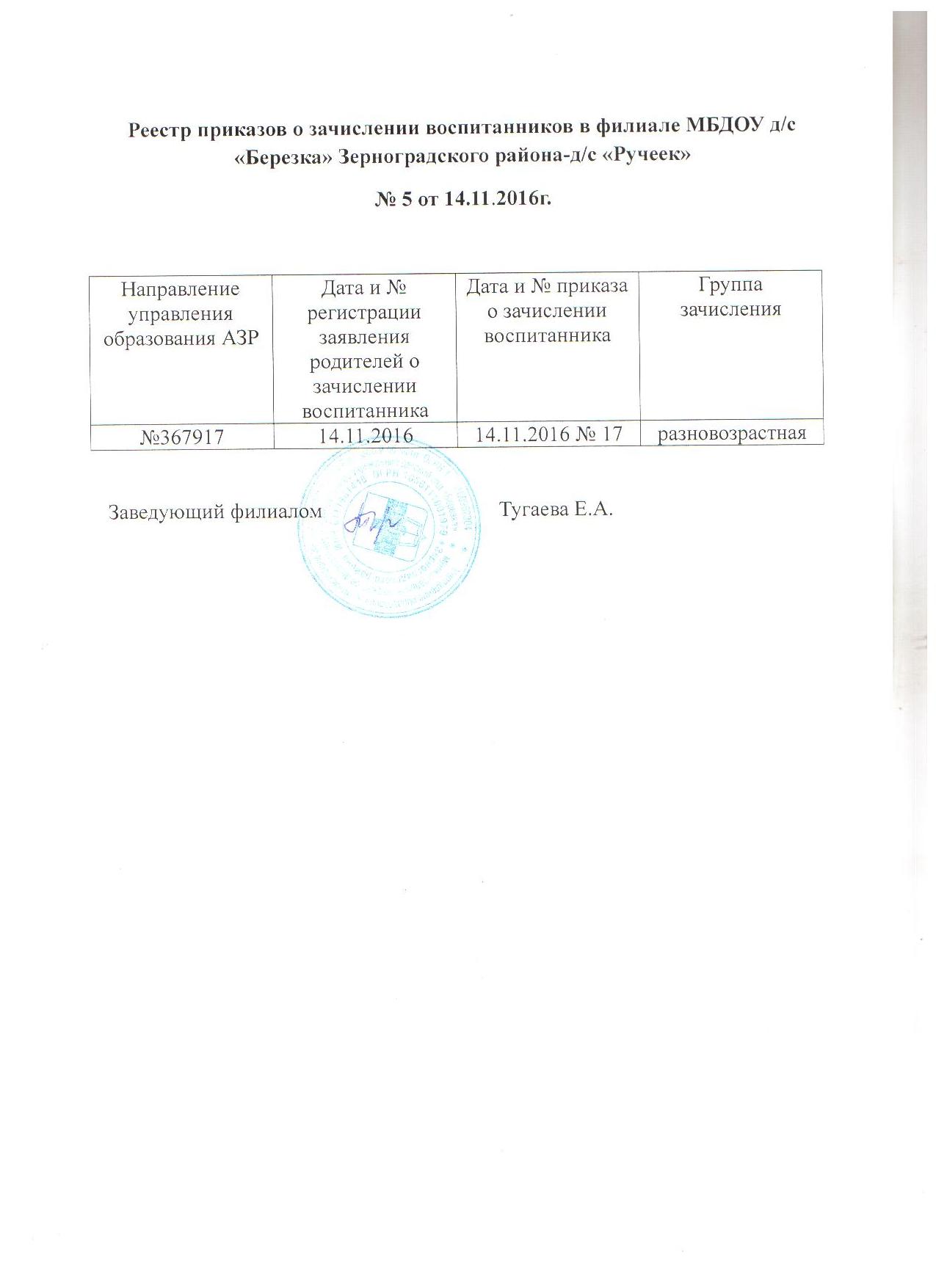 